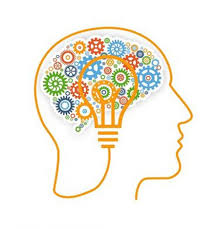 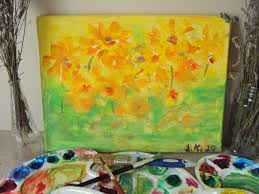 Program aktivit na 5. týden        Pondělí   29.1. 2024		      svátek má Zdislava, ZdislavDopolední aktivity		Čtení na patře, skupinové cvičeníOdpolední aktivity		Motomed, cvičení pamětiÚterý      30.1. 2024		  	      svátek má Robin, ErnaDopolední aktivityIndividuální aktivity, RHBOdpolední aktivityNarozeninové posezeníStředa    31.1. 2024		              svátek má Marika, Marieta		Dopolední aktivity			Čtení na patře, skupinové cvičeníOdpolední aktivityIndividuální činnosti   	Čtvrtek  1.2. 2024               		svátek má Hynek, JasmínaDopolední aktivitySkupinové cvičení, čtení na patrechOdpolední aktivityMotomed, rukodělné prácePátek      2.2. 2024        	                                 svátek má Nela, AidaDopolední aktivity                         		PečeníOdpolední aktivity		Individuální aktivity, individuální RHB